October 19, 2020Canadian Securities Exchange First Canadian Place
100 King Street West, Suite 7210Toronto, Ontario M5X 1E1Dear Sirs/Mesdames:Re: Private Placements of Units at $0.09 per Unit With respect to the non-brokered private placement of units (the “Units”) of Winston Gold Corp. (the “Company”) at a price of $0.09 per Unit (the “Private Placement”) closed on October 16, 2020, we hereby confirm receipt of gross subscription proceeds of $2,413,351 for the issuance of 26,815,013 Units. Yours very truly,WINSTON GOLD CORP.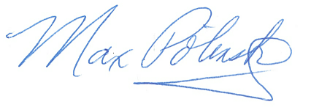 Chief Financial OfficerMax Polinsky  